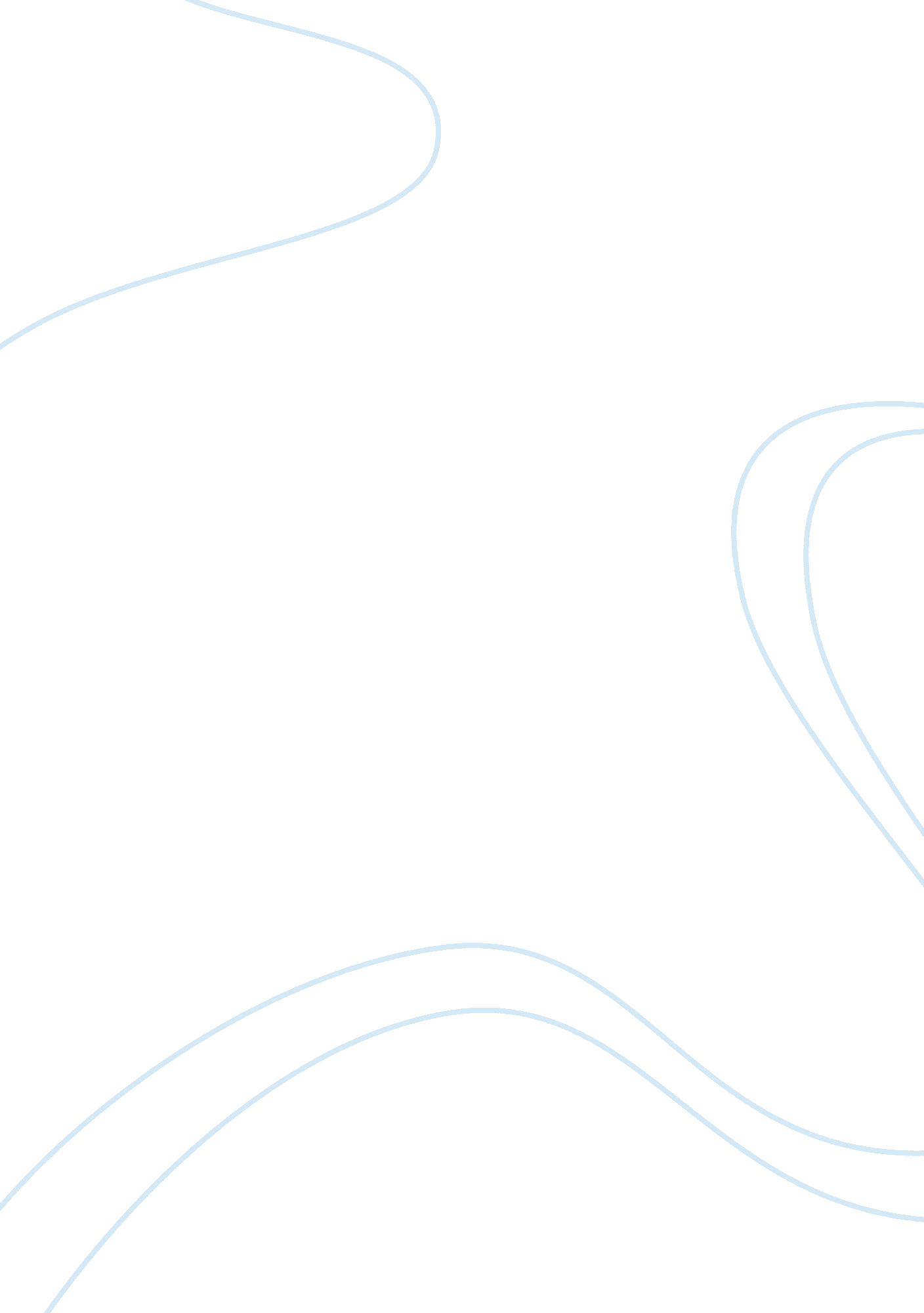 Survey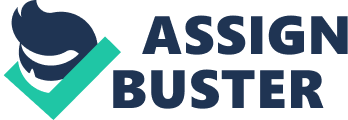 Objective of the study: To assess the impact of fruit and vegetable consumption to prevent breast cancer among adolescent girls from the Local Government Area of Onkaparinga region in Adelaide-South Australia 
Design: A multistage, random cluster process was used to draw the samples from different income group. Questionnaires were distributed to selected group of women, which constitute both literate and illiterate adolescent girls in the age group of 12-18. Oral interviews have conducted with key informant, who has thorough knowledge on local community and their needs. This was done because the illiteracy level of this area has been very high. This method will help in collecting personal information even among the disadvantage group. 
Target age group socio-demographic profile: Onkaparinga is located south of Adelaide CBD. It covers an area of 518km2 with a population of 153, 496 (2004). 22% of the city's population is aged 15 years or lower, hence the city's age structure can be classified as young when compared with Adelaide Statistics Division (ASD). In addition, according to the data available, the city of Onkaparinga's population aged 15-19 comprises 8 % of the city's total population, which, when numerically presented, is 11, 500. 
Data Collection through household Survey 
Detailed demographic, economic, time use, labor force participation, asset ownership, and expenditure data will be collected using a simple questionnaire. As the illiteracy is higher Ongaparinga region responses are expected from direct questions and secondary level information. In the health section, details about availability of nutritious foods, food habits of locals, availability of medical facilities, curative care and illness information with association with local organizations. The responses will be taken from selected local people, who have knowledge about the needs and thorough understanding on the community. Oral interviews have been conducted with key informants, and done a focused group discussions with a specific questionnaire. The informants and other respondents were assured of secrecy of their identity and there will be full confidentiality. 
Purpose of study 
This study is aimed at analising the problems, living condition, health condition and food habits of adolescent girls in the Local Government Area of Onkaparinga region in Adelaide, South Australia. The collected data were compiled to reach at true picture of the problem 
Survey questions 
1. What is the major food habit in this area 
2. Do you think that there are enough fruits and vegetables included in the daily diet of the local population 
3. What are the major problems faced by the adolescent girls in the area 
4. What kind of government intervention are you expecting in your area to address the problems 
5. How do you view the employment availability in your area and whether unemployment rate on the rise 
6. What is the average age of marriage for girls in your area 
7. What is average income of the population here What kind measures are you expecting to increase the income 
8. How the low income levels affect your living conditions 
9. Do you know any girls in your area affected of breast cancer If yes, How many 
10. Are you ready to work with any organization for increasing the physical health, literacy, employment and average living in your area 
11. What is your opinion about a regular reporting of your vegetable and fruit consumption to a local organization 
12. Do you think that breast cancer is prevalent in your local area among the adolescent girls 
13. Are you aware that fruits and vegetable consumption will help in reducing possibility of cancer If yes, do you think that you are taking enough vegetable and fruits in your daily diet 
14. How can you participate in any initiatives aims at improving quality of life in this area 